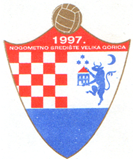 HRVATSKI  NOGOMETNI  SAVEZNOGOMETNI  SAVEZ  ZAGREBAČKE  ŽUPANIJENogometni  savez  Velika  GoricaLiga veteranatel. 01/6265-237,  tel, fax: 01/6265-236e-mail: tajnik@nsvg.hrGLASNIK VG VETERANA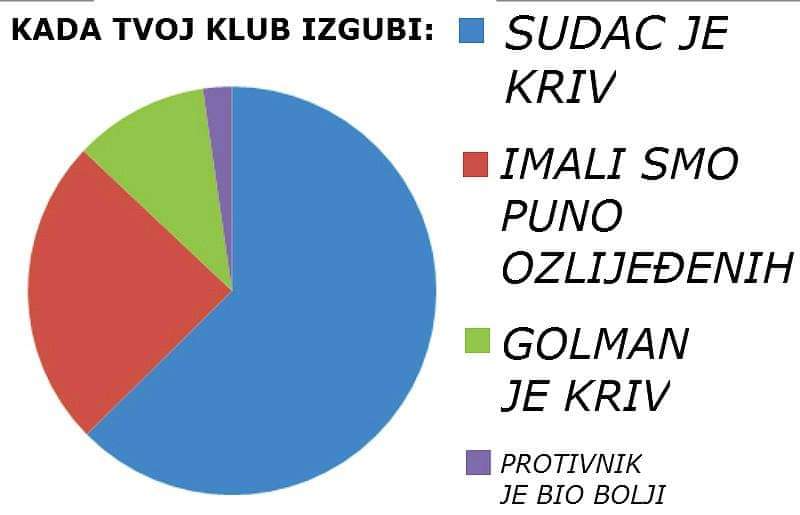 Sadržaj :                    	-	Obavijesti		-	Rezultati 11. kola		- 	Raspored za jesen 2020.Izdaje:  NOGOMETNI SAVEZ VELIKA GORICA              M. GETALDIĆA 3, 10410 VELIKA GORICAIBAN:	HR6723600001101401378, ZABA           	HR7423400091110806134, PBZOIB:	12001227058Obradio: Zlatko PetracIZLOG JEFTINIH SLATKIŠA !!!Srećom, vrijeme nas je poslužilo. Nije padalo, nije puhalo. Ali ta vura curik nas bude koštala žifcof u budućim kolima koja su pred nama. Dan je puno kraći, dela se i dalje do kad se dela i pitanje kak to bumo zbavili. Ali, ko ga fučka, nekak, valda, bumo.Ovo kolo je proteklo u smirenim događanjima, nije bilo ekscesa i prevelikih tenzija, što nam želim i dalje. Svi znamo da je lepo pobediti, ali i poraz je sastavni dio priče i života. Kolo je malo okrnjeno jer je jedna tekma morala biti odgođena, ali vjerujem da nam se to više neće događati i da budemo svi zdravi i dalje. Navodno je najbolja dezinfekcija ona iznutra, a koliko mi je poznato mi takav način dezinfekcije jako kvalitetno provodimo, pa neka tako bude i dalje i da zbog kvalitetne primjene specijalnih dezinficijenata ostanemo i dalje zdravi, veseli i čili. Molimo Njega da nas mimoiđu povrede koje bi se sad vrlo lako dogodile jer smo malo prenapregnuti sa brojem utakmica i gustoćom rasporeda, a u deficitu sa snagom i suficitu sa kilama. Kak smo i rekli dani su nam sve kraći, a mi moramo u tjednu igrati. Zato 12. kolo trebamo početi u 16,00 sati. I onda će već biti malo masno, ali trebamo tako. Naravno, osim onih koji igraju u druge dogovorene termine. Buduća kola trebati ćemo igrati još i ranije radi danjeg svjetla, ali tu pomoći nema, protiv toge nemremo.I dalje se pazimo Korone, koliko je to moguće. Znam da joj nećemo moći pobjeći, ali barem da maksimalno ublažimo njezin dolazak u naše redove. Za odgođene tekme za koje nemamo termina igranja neka voditelji čim prije dogovore kako nebi upali u nepotreban cajtnot.Početak utakmicaVeć smo to rekli, ali dvaput je dvaput. Ovo kolo ćemo početi u 16,00 iako je i to prekasno, naravno, osim onih koji igraju u drugom dogovorenom terminu. Kmica bu već opala, ali u budućim kolima nas čeka još i gora situacija kad budemo morali igrati u 15,30. Zato budimo točni za dolazak da se ne kasni. Pogledajmo mi ipak kakva su burna događanja bila u 11. kolu: Interesantna i napeta utakmica do zadnjeg kraja, pa čak i posle. Posrnule djevice nešto konkretnije i dok su Kanalci imali sape držali su se. Nastavak u revijalnom tonu uz povišenu količinu osvježavajućih napitaka. Do dugo u noć.  Baneki se nisu dali iznenaditi na svojem gruntu. Štemeri su pokušali sve kaj su mogli pokušati, ali naišli su na trdi orej. Štemeri nisu uspjeli nastaviti svoj kvalitetni niz, ali iz dostupnih izvora i dokumentacije vidjelo se da im to nije preteško palo. Jer život ide dalje. Šljakeri su bolesni, pa se vidimo kasnije.  Pravedna i zaslužena podjela plijena iako su time nezadovoljniji Gosponi. Ali kad zemeš bodek kontra Frajerof, bilo doma, bilo vane, moraš biti zadovoljen i zadovoljan. Dokove trupe se kvalitetno dižu u formi i Brežani su im naletjeli u totalno krivom trenutku, za Brežane, baš kad su Dokovi bili raspucani i pogađali i sa 40 metri.Vatropirci su očekivali da budeju uspeli na svoje grude zabilježiti prvi trobod, ali Lisjaki z Makune se baš i nisu pokazali kao ekipa zainteresirana za njihovo ostvarenje planova. Oni su imali svoj plan. Vođeni mudrom rukom Dude i kvalitetnom predstavom Marija, bodeki odeju na Makunu dese slavilo do ve.Odličan i interesantna veteranska nogometna predstava. Ukleti odlično krenuli i vodiju na polčasu z dva razlike. Onda je voditelj Mudrijašof, naš prijatelj Kovač, rekel: DOSTA. Baš tak. Spojil je par kvaliteno prostih reči vu još prostiju rečenicu, razbil flašu, plastičnu, na zidu, pogazil dva črva, i rekel da se ovak nemre u Evropu. Il se buju uozbiljili il bu negdo nahebal. A si znamu kuliko je grd kad se raspizdi. I kad su krenuli, niti elitene postrojbe ZNG-e je nebi mogle zastaviti. Kakav povjetarac ili bura, bil je to orkan prema golu Ukletih. Zvrkove trupe su se trudile, ali …….Bojsi u kadrovskim problemima kvalitetno su zgubili. 7. koloZaslužena pobjeda Mudrijašof u susjedskom derbiju, iako je južina bila jaka, a neuroza još veća.Rezultati utakmica 11. kola:Utakmica 7. kola:Odigrana utakmica  15. kola, Hruševec-Klas NIJE u tabliciTABLICA NAKON 11. kolaRaspored utakmica 12. kola:Odgođene utakmiceNOGOMETNI SAVEZ VELIKA GORICALIGA VETERANARASPORED  IGRANJA VETERANA JESEN 2020.Velika Gorica, 27.10.2020. god.                       Broj: V-11 2020/21.BunaGradići3-0Ban JelačićLukavec4-1 MraclinGoricaodgodaDinamoKurilovec1-1 HruševecMladost0-7VatrogasacLomnica1-2   LekenikMlaka3-5VG BoysKlas0-3MlakaKlas2-111. KOLO 23./26.10. PET/PON16,30 satiRezPET, 18,00BUNAGRADIĆI3-0PETBAN JELAČIĆLUKAVEC4-1PETMRACLINGORICAOdgodaPETDINAMOKURILOVEC1-1PETHRUŠEVECMLADOST0-7PET, 18,00VATROGASACLOMNICA1-2PON, 18,00LEKENIKMLAKA 3-5PONVG BOYSKLAS0-3PETMLAKAKLAS2-1MjMomčadUtakPobNerPorGolovi+/-Bodovi1.GORICA1080239-1524242.MRACLIN1072133-1419233.MLAKA1173133-161724 /-1/4.MLADOST1071231-1714225.BUNA1061327-1512196.BAN JELAČIĆ1154229-254197.KLAS1051428-1711168.KURILOVEC1043317-14315 /-1/9.LEKENIK1142527-2431410.HRUŠEVEC1142513-21-81411.LUKAVEC1142521-31-101412.DINAMO112459-18-91013.VG BOYS102267-15-8814.LOMNICA1021712-31-19715.GRADIĆI111198-45-37416.VATROGASAC1103816-32-163314-31412. KOLO30.10. PET16,00PET*LUKAVECGRADIĆIPETLOMNICABAN JELAČIĆPET*, 18,00VATROGASACMLADOSTodgodaPET, 18,00KURILOVECHRUŠEVECPET, 18,00MLAKADINAMOPET*, 18,45LEKENIKGORICAPET*MRACLINKLASPET, 18,00BUNAVG BOYS6.koloBunaMladost???6. koloKurilovecKlas16.11. u 15,3011. koloMraclinGorica???12. koloVatrogasacMladost???BrojMomčadDan igranjaBrojMomčadDan igranja1MLADOSTPonedjeljak9LEKENIKPonedjeljak2KURILOVECPetak10DINAMOPetak3MLAKAPetak, 18,0011HRUŠEVECPetak4GORICAPonedjeljak,18,0012VATROGASACPetak5KLASPonedjeljak13BAN JELAČIĆPetak6BUNAPetak, 18,0014LUKAVECPetak7VG BOYSPonedjeljak15LOMNICAPetak8MRACLINPetak16GRADIĆIPonedjeljak1. KOLO28./31.08. PET/PON18,00 satiPETKURILOVECLOMNICAPET, 18,30MLAKALUKAVECPETBUNAHRUŠEVECPONKLASVATROGASACPONVG BOYSDINAMOPONGORICABAN JELAČIĆPONMLADOSTGRADIĆIPONLEKENIKMRACLIN-zamjena2. KOLO04.09. PET18,00 satiPET*LEKENIKGRADIĆIPETDINAMOMRACLINPETHRUŠEVECVG BOYSPETVATROGASACBUNAPETBAN JELAČIĆKLASPETLUKAVECGORICAPETLOMNICAMLAKAPET*KURILOVECMLADOST3. KOLO07.09. PON18,00 satiPON*GRADIĆIKURILOVECPON*MLADOSTMLAKAPONGORICALOMNICAPONKLASLUKAVECPON*BAN JELAČIĆBUNAPONVG BOYSVATROGASACPONMRACLINHRUŠEVECPONLEKENIKDINAMO4. KOLO11./14.09. PET/PON18,00 satiPETKURILOVECMLAKAPETHRUŠEVECLEKENIKPETVATROGASACMRACLINPETBAN JELAČIĆVG BOYSPETLUKAVECBUNAPETLOMNICAKLASPONMLADOSTGORICAPONGRADIĆIDINAMO5. KOLO18./21.09.PET/PON18,00 satiPET, 19,00MLAKAGRADIĆIPETMRACLINBAN JELAČIĆPETBUNALOMNICAPONVG BOYSLUKAVECPONKLASMLADOSTPONLEKENIKVATROGASACPETDINAMOHRUŠEVECPONGORICAKURILOVEC6. KOLO25.09. PET17,30 satiPET*HRUŠEVECGRADIĆIPETVATROGASACDINAMOPETBAN JELAČIĆLEKENIKPETLUKAVECMRACLINPETLOMNICAVG BOYSPET* 18,00BUNAMLADOSTPETKURILOVECKLASPET, 18,00MLAKAGORICA7. KOLO28.09. PON17,30 satiPON, 18,00GORICAGRADIĆIPONMLAKAKLASPON*KURILOVECBUNAPONVG BOYSMLADOSTPONMRACLINLOMNICAPON, 18,00LEKENIKLUKAVECPONDINAMOBAN JELAČIĆPONHRUŠEVECVATROGASAC8. KOLO02./05./10. PET/PON17,30 satiPETBAN JELAČIĆHRUŠEVECPETLUKAVECDINAMOPETLOMNICALEKENIKPET, 18,00MLAKABUNAPETKURILOVECVG BOYSPONGRADIĆIVATROGASACPON, 18,00GORICAKLASPONMLADOSTMRACLIN9. KOLO09./12.10. PET/PON17,00 satiPETVATROGASACBAN JELAČIĆPET, 18,00BUNAGORICAPETHRUŠEVECLUKAVECPETMRACLINKURILOVECPETDINAMOLOMNICAPON, 18,00LEKENIKMLADOSTPONVG BOYSMLAKAPONKLASGRADIĆI10. KOLO16./19.10. PET/PON17,00 satiPET, 18,00MLAKAMRACLINPETLUKAVECVATROGASACPETLOMNICAHRUŠEVECPETKURILOVECLEKENIKPONMLADOSTDINAMOPON, 18,00GORICAVG BOYSPONKLASBUNAPONGRADIĆIBAN JELAČIĆ11. KOLO 23./26.10. PET/PON17,00 satiPET, 18,00BUNAGRADIĆIPETBAN JELAČIĆLUKAVECPETMRACLINGORICAPETDINAMOKURILOVECPETHRUŠEVECMLADOSTPETVATROGASACLOMNICAPON, 18,00LEKENIKMLAKA PONVG BOYSKLAS12. KOLO30.10. PET16,30PET*LUKAVECGRADIĆIPETLOMNICABAN JELAČIĆPET*VATROGASACMLADOSTPETKURILOVECHRUŠEVECPET, 18,00MLAKADINAMOPET*LEKENIKGORICAPET*MRACLINKLASPET, 18,00BUNAVG BOYS13. KOLO02.11. PON 16,00PONVG BOYSGRADIĆIPONMRACLINBUNAPON, 18,00LEKENIKKLASPON*,18,00GORICADINAMOPONHRUŠEVECMLAKAPONVATROGASACKURILOVECPON*MLADOSTBAN JELAČIĆPONLUKAVECLOMNICA14. KOLO06./09.11. PET/PON16,00PET, 18,00BUNALEKENIKPETKURILOVECBAN JELAČIĆPET, 18,00MLAKAVATROGASACPON, 18,00GORICAHRUŠEVECPONKLASDINAMOPONMLADOSTLUKAVECPONVG BOYSMRACLINPONGRADIĆILOMNICA15. KOLO13./16.11. PET/PON15,30PETMRACLINGRADIĆIPETDINAMOBUNAPON, 14.09.HRUŠEVECKLASPETVATROGASACGORICAPETBAN JELAČIĆMLAKAPETLUKAVECKURILOVECPETLOMNICAMLADOSTPON, 18,00LEKENIKVG BOYS